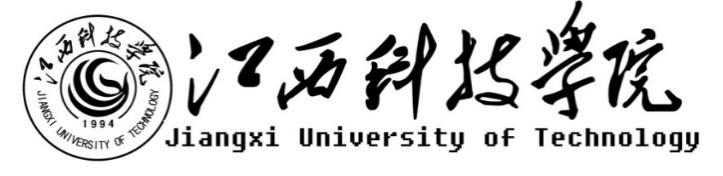 江西科技学院关于维修材料采购项目公开询价邀请函项目编号：JK20211205003项目名称：维修材料采购项目一、询价邀请函按照公开、公平、公正的原则，经学校研究决定，将江西科技学院维修材料项目公开询价信息公布，欢迎国内合格的供应商参与,校内教职工均可推荐符合条件的供应商来参与，以利于做好信息透明、机会均等、程序规范、标准统一的要求。一、项目说明项目编号：JK20211205003项目名称：江西科技学院维修材料采购项目数量及主要技术要求:详见附件。参与人资格标准：（1）参与人应具有独立法人资格，具有独立承担民事责任能力的生产厂商或授权代理商。（2）参与人应具有提供维修材料和服务的资格及能力。在南昌市范围有固定服务机构。（3）参与人应遵守中国的有关法律、法规和规章的规定。（4）参与人具有相关维修材料项目和良好的售后服务应用成功案例,近三年未发生重大安全或质量事故。（5）参与人须有良好的商业信誉和健全的财务制度。（6）参与人有依法缴纳税金的良好记录。报价响应文件递交方式：密封报价。报价响应文件递交截止时间：2021年1月19日下午16:00前。报价响应文件递交地点：地点：后勤中心306联系人：吴震林  联系电话：88139699项目踏勘答疑人：周武凯  电话：18146611606本项目监督投诉部门：中教集团内控部；投诉电话： 0791-88102608；投诉邮箱：Neikongbu@educationgroup.cn本项目最终成交结果会在中教集团后勤贤知平台“中标信息公示”板块公示，网址：www.ceghqxz.com二、参与人须知1.所有货物均以人民币报价；2.报价响应文件2份，报价响应文件必须用A4幅面纸张打印，须由参与人填写并加盖公章（正本1份副本1份）；3.报价响应文件用不退色墨水书写或打印，因字迹潦草或表达不清所引起的后果由参与人自负；4. 报价响应文件及所有相关资料需同时进行密封处理，并在密封处加盖公章，未做密封处理及未加盖公章的视为无效报价；5.一个参与人只能提交一个报价响应文件。但如果参与人之间存在下列互为关联关系情形之一的，不得同时参加本项目报价：(1) 法定代表人为同一人的两个及两个以上法人；(2) 母公司、直接或间接持股50％及以上的被投资公司;(3) 均为同一家母公司直接或间接持股50％及以上的被投资公司。三、售后服务要求（根据项目情况可自行修改）1.免费保修期；2.应急维修时间安排；3.维修地点、地址、联系电话及联系人员；；4.主要零配件及易耗品价格；四、确定成交参与人标准及原则：所投设备符合采购需求、质量和服务要求,经过磋商所报价格为合理价格的参与人为成交参与人，最低报价不作为成交的保证。二、公开询价项目介绍本项目为报价所有都为单价， 已标注品牌仅供参考（质量不低于参考品牌）。参与人报价时硬件设备需提供品牌，产品参数、图片信息及质保期，将视为无效报价，最终数量以实际验收为准。江西科技学院关于维修材料采购项目报价响应文件参与人名称（公司全称）：XXXX参与人授权代表：XXXX此封面应作为报价响应文件封面1、询价响应函致：江西科技学院    根据贵方为 项目的公开询价邀请（编号）: ，本签字代表（全名、职务）正式授权并代表我方（参与人公司名称、地址）提交下述文件正本X份和副本X份。(1) 分项报价表(2) 参与人资格证明文件(3) 质保期和售后服务承诺书（采购物品为一般货物时需要）据此函，签字代表宣布同意如下：    1.所附详细报价表中规定的应提供和交付的货物及服务报价总价（国内现场交货价）为       人民币，即（中文表述）        。2.参与人已详细审查全部公开询价文件，包括修改文件（如有的话）和有关附件，将自行承担因对全部询价响应文件理解不正确或误解而产生的相应后果。    3.参与人保证遵守公开询价文件的全部规定，参与人所提交的材料中所含的信息均为真实、准确、完整，且不具有任何误导性。    4.参与人将按公开询价文件的规定履行合同责任和义务。5.参与人同意提供按照采购单位可能要求的与其公开询价有关的一切数据或资料，完全理解贵方不一定要接受最低的报价或收到的任何询价响应文件。6.与本此公开询价有关的一切正式往来通讯请寄：      地址：            邮编：      电话：            传真：      参与人授权代表签字：      参与人（公司全称并加盖公章）：      日  期：    年   月   日2、工程量清单参与人：（公司全称并加盖公章）项目编号：货币单位：注：1.如果按单价计算的结果与总价不一致,以单价为准修正总价。2.如果不提供详细参数和报价将视为没有实质性响应公开询价文件。参与人授权代表（签字或盖章）：日 期：3、参与人的资格证明文件3-1关于资格的声明函
江西科技学院：关于贵方     年   月   日 （项目编号）公开询价邀请，本签字人愿意参加本次报价，提供公开询价文件中规定的货物，并证明提交的下列文件和说明是准确的和真实的。1．本签字人确认资格文件中的说明以及公开询价文件中所有提交的文件和材料是真实的、准确的。2．我方的资格声明正本X份，副本X份，随报价响应文件一同递交。参与人（公司全称并加盖公章）：地     址：邮     编：电 话或传 真：参与人授权代表：3-2企业法人营业执照（复印件并加盖公章）江西科技学院：现附上由（签发机关名称）签发的我方法人营业执照复印件，该执照业经年检，真实有效。                         参 与 人（全称并加盖公章）：参与人授权代表：                         日      期：4.质保期和售后服务承诺书参与人根据公开询价文件中对售后服务的要求，结合自身实际情况进行承诺（含产品质量保障体系等）、交货周期承诺等。承诺如下：参 与 人（公司全称并加盖公章）：参与人授权代表：日     期：序号物料名称规格型号计量单位申请数量是否提供样品1方管20mm*20mm*2mm*6000mm冷镀锌国标根12方管25mm*25mm*2mm*6000mm冷镀锌国标根13方管40mm*40mm*2mm*6000mm冷镀锌国标根14方管40mm*40mm*3mm*6000mm热镀锌国标根15方管80mm*80mm*4mm*6000mm冷镀锌国标根16镀锌扁铁30mm*2mm*6000mm冷镀锌国标根17镀锌扁铁40mm*3mm*6000mm冷镀锌国标根18镀锌角铁50mm*50mm*3mm*6000mm冷镀锌国标根19镀锌角铁30mm*30mm*2mm*6000mm冷镀锌国标根110镀锌角铁40mm*40mm*2mm*6000mm冷镀锌国标条111生态板1220mm*2440mm*15mm国标仿木纹色块112油漆磁漆白色15公斤一桶桶113油漆磁漆大红色15公斤一桶桶114油漆银粉色15公斤一桶桶115螺丝沉头燕尾4mm*16mm斤116螺丝沉头燕尾4mm*20mm斤117螺丝沉头燕尾4mm*25mm斤1是18螺丝沉头燕尾4mm*30mm斤119螺丝沉头燕尾4mm*35mm斤120螺丝沉头燕尾4mm*40mm斤121螺丝沉头燕尾4mm*50mm斤122自攻螺丝沉头4mm*16mm斤123自攻螺丝沉头4mm*20mm斤124自攻螺丝沉头4mm*25mm斤1是25自攻螺丝沉头4mm*30mm斤126自攻螺丝沉头4mm*35mm斤127自攻螺丝沉头4mm*40mm斤128自攻螺丝沉头4mm*50mm斤129自攻螺丝不锈钢沉头4mm*35mm斤130自攻螺丝不锈钢沉头4mm*30mm斤131自攻螺丝不锈钢沉头4mm*40mm斤132自攻螺丝其它各种自攻螺丝约60多种斤133标准件螺丝各种标准件螺丝约20多种斤134膨胀螺丝10mm*800mm只135膨胀螺丝10mm*100mm只136膨胀螺丝8mm*10mm只137膨胀管8mm盒138膨胀管6mm 盒139封边条pvc材质16.5mm*2500mm仿木纹色根140免钉胶300ml只141移动卷线盘公牛GN-8030N套142插削304不锈钢8寸 6寸付143玻璃胶中性透明300ml支144玻璃胶快干300ml支145堵漏王牛元牌1公斤包1是46不锈钢管Φ25*6M*1mm根147结构胶内墙750克590ML985黑色  支148结构胶内墙750克590ML985白色 支149结构胶外墙750克590ML7800黑色  支150结构胶外墙750克590ML7800白色 支1是51切割片铁工沙轮片125#片152切割片泥工湿切和干切114#片153切割片泥工干切125#片154石膏板1220mm*2440mm块155窗帘挂钩不锈钢，150个/盒见样盒156模板91.5cm*183cm*1.5cm张157稀释剂通用性油漆稀释剂10公斤装桶158云石胶3.5公斤装米黄色瓶159手套纱双160手套帆布双161手套加厚橡胶牛筋手套（劳保用品）双162猪毛刷1寸把163猪毛刷2寸把164猪毛刷猪毛 3寸把165猪毛刷猪毛 4寸把166羊毛刷羊毛 2寸把167羊毛刷羊毛 3寸把168羊毛刷羊毛 4寸把169铜锁芯70mm偏芯钥匙5+2把1是70铜锁芯90mm偏芯钥匙5+2把171锁体防盗门方体24mm*240mm把172锁体防盗门圆体24mm*240mm把173抽屉锁20mm把174插线板GN-C5无线只175油漆红旗牌15公斤装防锈漆桶176油漆红旗牌15公斤装中黄色桶177油漆红旗牌15公斤装黒色桶178油漆氟碳漆15公斤浅灰色桶179油漆中兰红旗牌15公斤装桶180窨井盖树脂直经600mm加厚含外圈圆形抗压强度30T套181窨井盖树脂直经700mm加厚含外圈圆形抗压强度30T套182窨井盖树脂直经800mm加厚含外圈圆形抗压强度30T套183窨井盖树脂直经700mm加厚含外圈方形抗压强度30T套184窨井盖树脂直经800mm加厚含外圈方形抗压强度30T套185铁窨井盖铸铁300mm*450mm加厚含外圈长方形抗压强度20T套186铁窨井盖铸铁400mm*600mm加厚含外圈长方形抗压强度30T套187铁窨井盖铸铁700mm*900mm加厚含外圈圆形抗压强度50T套188铁窨井盖铸铁800mm*1000mm加厚含外圈圆形抗压强度50T套189铁窨井盖铸铁1000*100加厚含外圈方形抗压强度50T套190折叠钢锯540mmSK5钢材把191抽芯钉枪16寸把192塑料扣板200mm*6000mm*3mm白色平方米193充电器60V32A194充电器60V20A个195美工刀架165mm*37mm把1是96美工刀片SK5材质100mm*18mm片197地坪漆黄铜色15公斤桶198花岗岩600mm*600mm*20mm芝麻灰色双面麻面平方米199花岗岩600mm*600mm*20mm浅红灰色双面麻面平方米1100大理石600mm*600mm*20mm芝麻灰色光面（室内）平方米1101大理石600mm*600mm*20mm浅红色光面平方米1102花岗岩595mm*595mm*30mm芝麻灰色双面麻面平方米1103花岗岩595mm*595mm*30mm浅红色双面麻面平方米1104花岗岩595mm*595mm*50mm芝麻灰色双面麻面平方米1105花岗岩595mm*595mm*50mm浅红色双面麻面平方米1106大理石300mm*600mm弧形双边 块1107防水剂雷邦士20公斤装家装型（柔性）桶1是108防水剂东方雨虹HCA121无色20公斤装桶1109石膏板600*600平方米1110便池400mm*580mm*150mm只1111便池皮塞牛筋大小头内孔33mm外孔60mm只1112泥工刀360mm把1113泥工大抹灰刀250mm*98mm*88mm*0.8mm锰钢把1114泥工小灰铲180mm*90mm锰钢把1115泥工用擦板只1116挂锁梅花50mm铜芯把1117挂锁梅花32mm铜芯把1118砾石2号立方米1119角线石膏吊顶配件铝合金30mm*30mm*3000mm根1120角线铝合金2.5cm*2.5cm*3m根1121方料30mm*50mm*3M标准尺寸根1122方料30mm*30mm*3M标准尺寸根1123刮子塑料抹板250*100MM把1124支撑脚不锈钢120MM只1125支撑脚不锈钢150MM只1126油漆滚筒芯4寸(不含把）个1是127钢锯条中齿20mm*30mm根1128水池不锈钢380mm*530mm含不锈钢下水器套1129水池陶瓷42mm*58mm*20mm含下水器套1130内胎4-12朝阳牌只1131不锈钢下水器直经100mm只1132铝合金付骨3米根1133铝合金付骨600mm根1134套筒头电动手钻22MM个1135槽钢100mm*30mm*3mm*6m根1136不锈钢插销3寸付1137不锈钢插销5寸付1是138合页消声箍直经20mm*5mm只1139铁丝16#10公斤一卷卷1140门拉手铝合金125mm*30mm孔距110mm个1141纤维网1m*20m卷1142抽芯钉5mm*25mm盒1143抽芯钉5mm*30mm盒1是144抽芯钉5mm*35mm盒1145静音一体吊顶钉32#个1146静音一体吊顶钉25#个1147静音一体吊顶钉42#个1148不锈钢三角尺150mm*30mm把1149不锈钢直角尺300mm*30mm把1150布沙纸80目100张装包1151金相砂纸（上砂牌）240目100张装包1152外墙腻子粉多邦20KG包1153内墙腻子粉多邦20KG包1154乳胶漆外墙立邦牌20公斤装桶1155乳胶漆内墙立邦牌20公斤装桶1156铝塑板1.22米*2.44米*4mm国标18丝块1157灰刀1寸漆工用把1158灰刀2寸漆工用把1159灰刀3寸漆工用把1160灰刀4寸泥工用把1161灰刀6寸泥工用把1162玻璃铲100mm*200mm把1163广场砖108mm*108mm*10mm白色件1164广场砖108mm*108mm*10mm蓝色件1165广场砖150mm*150mm*12mm白色件1166广场砖150mm*150mm*12mm白色件1167元钉2寸斤1168元钉2.5寸斤1169元钉0.8寸斤1170元钉1.5寸斤1171钢钉30mm盒1172钢钉40mm盒1173钢钉50mm盒1174钢钉60mm盒1175钢钉70mm盒1176钢钉80mm盒1177拉手抽屉125mm*20mm孔距110mm只1178工具包帆布300mm450mm*140mm斜跨包个1179卫生间门帘防水布1500mm*2000mm含配件和加工钩带套1180活动扳手10寸把1181活动扳手12寸把1182活动扳手8寸个1183钢筋圆钢HRB350 10MM*4500MM根1184钢筋圆钢HRB350 8MM*4500MM根1185地塑板400MM*250MM*2MM自贴板片1186钢管便池冲水管L型不锈钢1500mm*1mm直经32mm根1187不锈钢单槽不锈钢圆边条30mm*2400mm牛元牌根1是188吸水砖青色120*240*60平方米1189吸水砖红色120*240*60平方米1190地线接地夹200A电焊机地线夹只1191月牙锁扣不锈钢加厚双向锁白色孔距55mm个1是192发泡剂通用型750ml瓶1193皮条中月牙3.8型牛筋白色150米一卷卷1194结构胶枪嘴只1195牛筋桶泥工用240mm*340mm*250mm带提环只1196毛巾架铝合金300mm*600mm*23mm三层孔距180mm套1197口罩防毒口罩3m只1198拉手防盗门不锈钢拉手付1199益胶泥高分子20公斤装包1200木门锁不锈钢白色拉丝50mm*230mm孔距180mm含锁芯、锁体、面板等把1201门轮洪燕专用铜轮付1202门轮塑钢门轮88型双轴铜轮付1203车胎外胎3-16朝阳牌条1204车胎外胎3-12朝阳牌条1205车胎外胎3-10朝阳牌条1206车胎内胎3-16朝阳牌条1207车胎内胎3-12朝阳牌条1208车胎内胎3-10朝阳牌条1209电镐1520WFF04-15东成铜芯线把1210电镐1400W东成FF06-6S铜芯线把1211尖嘴钳6寸把1212拉手玻璃门304不锈钢拉手孔距400mm付1213扫把冰丝硬毛370mm*50mm带木柄把1214石膏粉斤1215气枪钉F40、盒1216气枪钉F20盒1217气枪钉F30，盒1218夹心板1.22m*2.44m*1.8cm国标张1219管子钳12寸把1220角磨机125#FF02-125B1200W套1221分色纸25mm卷1222集成吊顶300mm*30mm*0.6mm国标含配件平方米1223海绵双面胶3cm*15m卷1224PVC直接Ø50联塑个1225PVC弯头Ø50#45°联塑个1226PVC弯头Ø50#90°联塑个1227老虎钳8寸HRC60把1228直接PVCØ160联塑只1229扑芯PVCØ160变Ø50联塑只1230手钻充电式 16V 6000mah双电池只1231白胶15公斤型木工胶桶1232阳角条刮瓷专用PVC根1233PVC管国标160MM*4MM*4M联塑根1234PVC管国标200MM*4.5MM*4M联塑根1235白板笔黑支1236雨衣天堂双层雨衣套装1700mm套1237口罩一次性喷漆防尘3mkh95只1238草帽55mm顶1239毛巾纯棉320mm*720mm条1240肥皂雕牌202g块1241法兰座不锈钢32mm*20mm*20mm个1242螺丝内六角标准件螺杆8mm*15mm斤1243四连杆铰链翻窗四连杆不锈钢304  12寸付1244四连杆支撑304不锈钢8寸 付1245丝杆国标外丝8MM*3M根1246尼龙线0.6MM*1000m卷1247气泵气管5MM*8MM*15M根1248气泵气管接头5MM*8MM公母接头套1249电焊条2.5mm*300mm20公斤装箱1250滚筒65mm*230mm*280mm9寸无死角只1251卷尺5米*25mm超群牌把1252铆钉枪17寸把1253速胶粉801胶粉500g装包1254斧头600g带把把1255羊角锤200g108mm*288mm*26mmg带把把1256螺丝刀26mm*85mm双用把1257螺丝刀8# 十字把1258螺丝刀8# 一字把1259窗帘杆3米塑钢含配件根1260窗帘杆配件顶扣共5种只1261窗帘杆配件侧扣共5种只1262色精水性500g  黑色、红色、蓝色、黄色等瓶1263清洁球40g个1264加气砖0.6m*0.25m*0.2m立方米1265水平仪史丹宝绿光 五线个1266钻头电锤圆槽Φ10mm根1267钻头电锤圆槽Φ12mm根1268钻头电锤圆槽Φ14mm根1269钻头电锤圆槽Φ16mm根1270钻头电锤方槽Φ10mm根1271钻头电锤方槽Φ12mm根1272钻头电锤方槽Φ14mm根1273钻头电锤方槽Φ16mm根1274钻头烟斗绞 Φ35mm开孔钻头只1275钻头手钻合金钻头Φ6mm钻瓷砖用根1是276钻头手钻麻花钻头Φ1.5mm根1277钻头手钻麻花钻头Φ2.5mm根1278钻头手钻麻花钻头Φ3.2mm根1279钻头手钻麻花钻头Φ4.2mm根1280钻头大电镐冲击钻头30mm*600mm扁头根1281钻头大电镐冲击钻头30mm*600mm尖头根1282钻头小电镐冲击钻头17mm*340mm尖头根1283钻头小电镐冲击钻头17mm*340mm扁头根1284纱窗布尼龙1.5m*20m卷1285纱窗布304l不锈钢金钢1.5m*20卷1286纱窗料铝合金6米根1287保护膜1.5m*25m 加厚卷1288锯片7寸木工用片1289彩钢瓦单层平方米1290排水管下水道波纹16CM 加厚6米一根根1291耐力板1.22m*2.44m*5mm张1292轻钢龙骨6M*3M 含配件平方米1　　注明：　本次询价最终定标价为一年之内所供货物价格，签订合同后一年之内不能变更。　　注明：　本次询价最终定标价为一年之内所供货物价格，签订合同后一年之内不能变更。　　注明：　本次询价最终定标价为一年之内所供货物价格，签订合同后一年之内不能变更。　　注明：　本次询价最终定标价为一年之内所供货物价格，签订合同后一年之内不能变更。　　注明：　本次询价最终定标价为一年之内所供货物价格，签订合同后一年之内不能变更。　　注明：　本次询价最终定标价为一年之内所供货物价格，签订合同后一年之内不能变更。